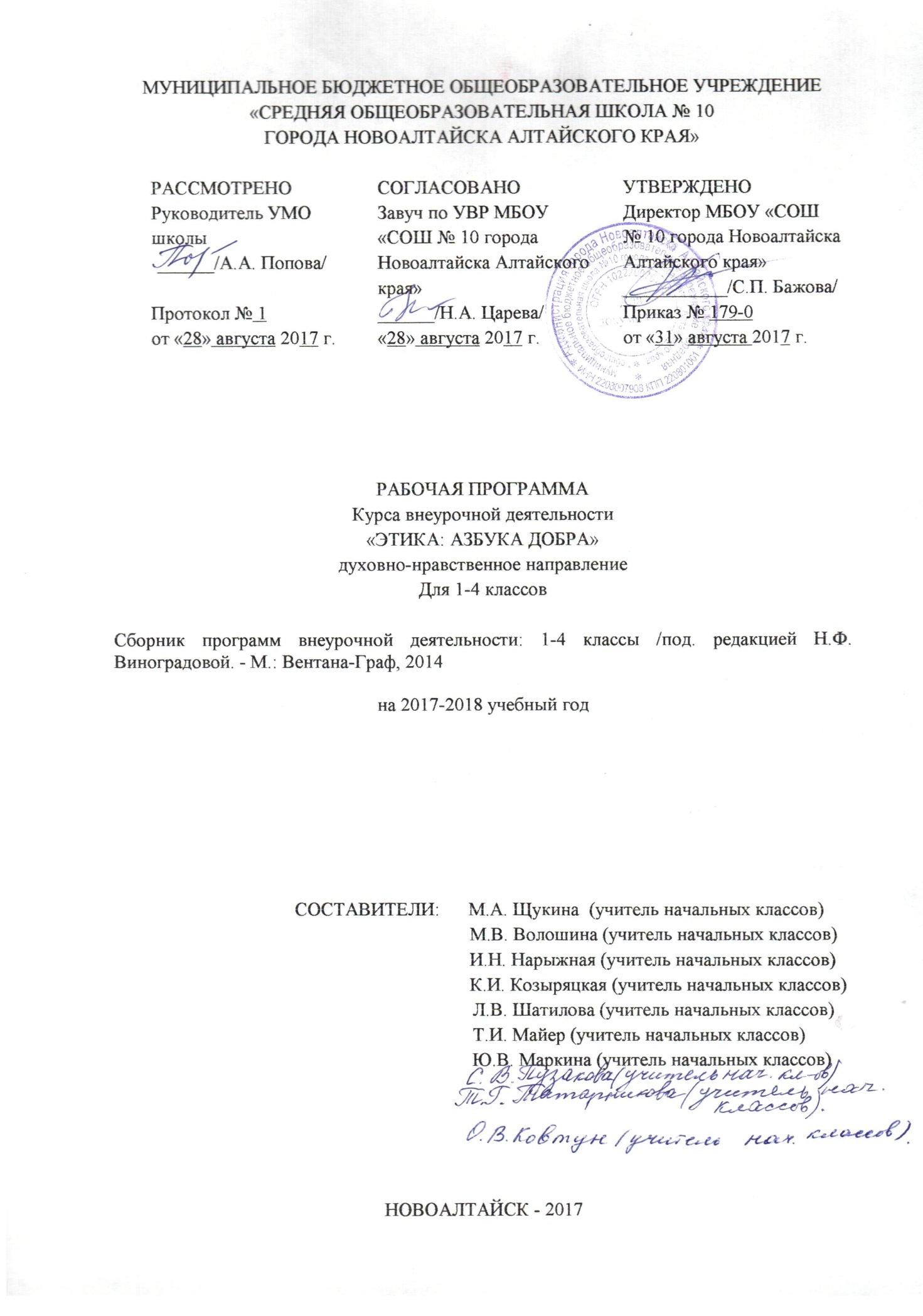 Цели и задачи курса внеурочной деятельности «Этика: азбука добра».Основная цель курса — формирование у детей нравственных ориентиров при построении деятельности, общения и взаимоотношений, а также основ мировоззрения и самовоспитания.Развитие нравственного сознания младшего школьника формируется от класса к классу в следующей логике.1 класс. Развитие способности увидеть нравственную ситуацию. Осознание нравственных правил как ориентира поступка: ситуация — поведение — правило; от правила — к поведению. Оценка нравственных поступков.2 класс. Внутреннее принятие правил и норм нравственного поведения. Стремление к выполнению норм. Переход от социального контроля (учитель, родители, дети) к самоконтролю. Формирование у детей понимания, что их нравственное взросление идёт от поступка к нравственным качествам на основе правил.3 класс. Ознакомление с внутренней сутью нравственного поступка — мотивом. Третьеклассники подводятся к пониманию ответственности за выбор поведения, знакомятся с нравственными качествами человека, формирующимися на основе нравственных норм.4 класс. Систематизация, обобщение работы по осмыслению мотивов поведения, качеств личности, нравственного выбора. Норма как стимул нравственного поведения и опора торможения нежелательных (безнравственных) действий.2. Количество часовПрограмма рассчитана на учащихся 1-4 классов и состоит из четырех  образовательных модулей. Каждый модуль является законченным и может использоваться во внеурочной деятельности как отдельный курс. Таким образом, каждый модуль может быть предложен для выбора учащимся любого класса.Планируемые результаты освоения курсаЛичностные, метапредметные и предметные результаты освоения программы курса. В процессе освоения материалов курса  ученик получает знания о характере взаимоотношенийс другими людьми, что становится предпосылкой воспитания доброжелательного и заботливого отношения к людям, эмоциональной отзывчивости, сопереживания, сочувствия, толерантности, формирования нравственного сознания младшего школьника.Знакомясь с нравственным содержанием пословиц о добре, труде, учении, младшие школьники начинают осознавать базовые гуманистические ценности, характер отношений между людьми, необходимость бережного отношения к людям и предметам их труда.Обсуждение сказок, их инсценировка, обсуждение произведений художественной литературы — всё это нацелено на воспитание первоначальных этических представлений обучаемых (понятия добра и зла, значение слов вежливости, правил вежливого поведения и их мотивации), развитие их эмоционального восприятия.Система вопросов и заданий, носящая диагностический и тренинговый характер, позволяет решать задачи самооценки и самопроверки, повторять, уточнять и формировать начальные нравственные представления, знакомить с нравственными понятиями (например, «Что такое добрый поступок?», «Какой нравственный выбор сделал герой?», «Что можно посоветовать в этой ситуации? Как её изменить?», «Бывает ли так в реальной жизни?»).Для овладения метапредметными результатами (сравнение, анализ, синтез, обобщение, классификация по родо-видовым признакам, установление аналогий и причинно-следственных связей) в материалах курса содержатся упражнения, способствующие активизации интеллектуальной деятельности учащихся. В них предлагается установить соответствие поступков нравственным правилам; сопоставить, сравнить героев, их поведение; классифицировать материал по разным основаниям (определить группы пословиц по теме — о добре, трудолюбии, об отношении к учёбе); сравнить иллюстрации с текстом для определения эмоционального состояния героев.В целях формирования коммуникативных универсальных учебных действий (ведение диалога, признание возможности существования различных точек зрения и права каждого иметь свою; выражение своего мнения и аргументация своей точки зрения; уважительное восприятиедругих точек зрения) в материалах для занятий представлены задания, их формирующие. Так, с учащимися организуются коллективные обсуждения, предлагаются вопросы «открытого» типа, например «Почему?», «Как?», которые помогают детям высказывать свою точку зрения, выслушивать мнение одноклассников, т. е. работать коллективно или в группах, парах, а также предлагаются задания на выбор ответа, альтернативного решения и др.Использование художественной литературы и работа в библиотеке помогает школьникам учиться использовать различные способы поиска информации в библиотеке, Интернете. Тематика заданий этой рубрики позволяет детям научиться работать в библиотечном пространстве с целью решения информационных и коммуникативных задач. К 4 классу учащиеся полностью умеют ориентироваться в школьной библиотеке, находить нужную информацию по нравственной тематике с помощью различных каталогов.Содержание программыШкольный этикет (понятие об основных правилах поведения в школе)Правила поведения в школе, на уроке, на перемене, в столовой. Приход в школу без опозданий, правильная организация работы на уроке, учебное сотрудничество.Школьные перемены как время активного отдыха, игры.Поведение в столовой, правила поведения за столом.Универсальные учебные действия:—воспроизводить правила поведения в конкретной жизненной ситуации;—оценивать своё поведение и поведение окружающих (на уроке, на перемене).Правила общения (взаимоотношения с другими людьми)Правила вежливости, элементарные представления о добрых и недобрых поступках. Знакомство с образом этих поступков с помощью художественных произведений, сказок, фильмов; посредством анализа близких детям жизненных ситуаций (школьного коллектива, семьи). Активное освоение в речевой и поведенческой практике вежливых слов, их значения в установлении добрых отношений с окружающими.Доброе, терпимое отношение к сверстнику, другу, младшим; добрые и вежливые отношения в семье, проявление элементарного уважения к родителям, близким (конкретные жизненные ситуации). Практическоезнакомство с правилами коллективных игр, позволяющих играть дружно, без конфликтов. Пути выхода из конфликтной ситуации (преодоление ссор, драк, признание своей вины).Нравственное содержание ситуации (литературной, жизненной), оценка ситуации.Универсальные учебные действия:—использовать в речи слова вежливости;—участвовать в диалоге: высказывать свои суждения по теме, анализировать высказывания собеседников, добавлять их высказывания;—высказывать предположение о последствиях недобрых поступков(в реальной жизни, героев произведений);—создавать по иллюстрации словесный портрет героя (положительный, отрицательный);—описывать сюжетную картинку (серию);—оценивать адекватно ситуацию и предотвращать конфликты;—самостоятельно формулировать правила коллективной игры, работы.О трудолюбииЗначение труда в жизни людей. Учение как основной труд и обязанность школьника; виды труда детей в школе и дома (начальные представления). Прилежание и старательность в учении и труде. Трудолюбие как главная ценность человека.Элементы культуры труда. Стимулирование оценки учащимися собственного отношения к труду. Способы бережного отношения к вещам, созданным трудом других людей.Пути и способы преодоления лени, неумения трудиться (избавление от неорганизованности, недисциплинированности).Анализ и оценка своих действий во время уроков, труда, дежурства.Универсальные учебные действия:—проводить хронометраж дня, анализировать свой распорядок дня, корректировать его;—оценивать свои действия во время уроков, дежурств.Культура внешнего видаКультура внешнего вида как чистота, опрятность, аккуратность в человеке.Правила опрятности и их значение для здоровья, уважения окружающих, собственного хорошего самочувствия.Оценка внешнего вида человека, критерии такой оценки: аккуратность, опрятность, удобство, соответствие ситуации.Универсальные учебные действия:—воспроизводить основные требования к внешнему виду человека в практических и жизненных ситуациях;—оценивать внешний вид человека.Внешкольный этикетВежливое отношение к людям как потребность воспитанного человека. Особенности вежливого поведения в разных жизненных ситуациях(на улице, в транспорте, во время прогулок): уступить место маленьким и пожилым; за причинённые неудобства, неприятности надо извиниться.Правила вежливости в общении с ближайшим окружением: здороваться первым; доброжелательно отвечать на вопросы; взрослых называть на «вы»; говорить «спасибо» и «пожалуйста» и т. д.Правила поведения в общественных местах (в магазине, библиотеке, театре и т. д.): не мешать другим людям; соблюдать очередь; чётко и громко высказывать обращение, просьбу.Универсальные учебные действия:—использовать доброжелательный тон в общении;—оценивать характер общения (тон, интонацию, лексику), поведения в общественных местах.Тематическое планирование1 классТематическое планирование  2 классТематическое планирование 3 классТематическое планирование 4 классДиагностические средства.Тест на знание правил поведения в общественных местах  (1 класс)Этот тест покажет Вам насколько Вы знаете правила поведения в общественных местах, культурно ли Вы себя ведете.Следует ли сдавать в гардероб (в музее, на выставке) зонты, портфели, большие пакеты и пр.?1) следует, если их принимают в гардероб2) не следует, если они тебе не мешают3) следуетМожно ли трогать руками музейные экспонаты?1) можно, если ты уверена в прочности материала, из которого они изготовлены2) нежелательно3) нельзя ни в коем случаеДопустимо ли шумное выражение восторга в музее, на выставке?1) допустимо2) нежелательно, в любом случае предпочтительна сдержанность3) шумное поведение допустимо вездеНужно ли слушать экскурсовода, если его рассказ вам неинтересен?1) нужно2) не нужно3)следует постараться дать понять экскурсоводу, что его рассказ недостаточно увлекателенНужно ли приходить в театр, на концерт заранее?1) не нужно2) нужно3) желательно, но не обязательноВ какой одежде ходят в кино?1) в нарядной2) в спортивной3) в будничнойЧто лучше надеть, собираясь в театр?1) свитер и джинсы2) легкую декольтированную одежду3) нарядную одежду по сезону4) желательно брючный костюмМожно ли появиться в театре в платье с открытой спиной?1) да2) нет, платье может иметь декольте только спереди3) для театра предпочтительнее платье без декольтеОбязательно ли снимать в кинотеатре головной убор?1) и юноше, и девушке обязательно2) на усмотрение юноши и девушки3) юноше — обязательно, девушке — если у нее высокая прическа или большая шляпа (шапка)4) девушке — обязательно, юноше только меховую шапку и шляпу (кепку, берет и вязаную шапочку можно не снимать)Может ли девушка находиться в театре в головном уборе?1) нет2) сколько угодно3) в любом, кроме меховой шапки4) только в небольшом, являющемся частью вечернего костюмаКак проходят по ряду перед сидящими зрителями?1) спиной к сидящим, наклоняясь вперед, чтобы не загораживать сценулицом к сидящим2) боком к сидящим, наклоняясь вперед чтобы не загораживать сценуСледует ли извиняться перед сидящими в театре, в кино, проходя через середину ряда?1) следует2) не следует3) желательноСледует ли благодарить тех, кто встал, пропуская вас к вашему месту в кинотеатре?1) обязательно2) желательно3) не следуетМожно ли занимать оба подлокотника кресла в кинотеатре?1) можно, если успеешь это сделать первым2) желательно3) нежелательноМожно ли просить бинокль и программу у соседа по ряду?1) можно — ничего в этом особенного нет2) нельзя — программу и бинокль каждый приобретает сам3) на ваше усмотрениеМожно ли аплодировать, когда занавес еще не поднят?1) можно2) нельзя3) нежелательноМожно ли аплодировать, когда занавес поднят и спектакль вот-вот начнется?1) нельзя2) нежелательно3) можно — в знак одобрения декорацийМожно ли вслух комментировать спектакль?1) можно, если это интересно вашим соседям2) нежелательно, если вы не уверены в реакции ваших соседей3) нельзя — подождите антрактаМожно ли на концерте, в театре подпевать артистам?1) можно, если у вас хорошие слух и голос2) желательно — чтобы подбодрить артистов3) нельзяМожно ли есть в фойе (помимо буфета)?1) можно2) нежелательно3) нельзя Как выразить свой восторг от концерта?1) громким свистом и топаньем ног2) криками «браво» и вставаниемКак проявить своё неодобрение в связи с содержанием спектакля или игрой актеров?1) свистеть и топать ногами2) немедленно встать и покинуть зал3) молчать и не аплодироватьМожно ли отправиться в гардероб, если занавес не опустился?1) можно2) нельзя3) допускается в крайних случаях, если вы спешите на поезд или на последний автобус4) на ваше усмотрениеЗадания по разделу «О добром отношении к людям». ( 1 класс)1. Выбери и подчеркни нужный ответ (или запиши свой вариант).Графы.	1. Слова приветствия. 2. Прощальные слова. 3. Слова извинения. 4. Слова благодарности. 5. Слова просьбы.Слова на карточкахУ тебя пять красивых открыток. Тебе нужно разделить их между тобой и твоей сестрой. Как ты поступишь:— отдашь все открытки сестре;— отдашь ей одну открытку;— предложишь ей выбрать самой 1 — 2 открытки;— выберешь себе открытки, а оставшиеся отдашь сестре;— _________________________________________ .2. Запиши ответы.2.1.Ты нашел деньги, которые потерял товарищ. Что бы ты сделал? ____________________________________________________________ .2.2. Дома ты рассказал про этот случай. Что сказали бы твои близкие:мама ____________________________________ ;папа _____________________________________ ;бабушка __________________________________ ;дедушка __________________________________ .3. Выбери нужный ответ и подчеркни его.Каким ты бываешь чаще всего:• радостным;• злым;• спокойным;• плачущим;• смеющимся; • недовольным;(запиши другое слово, обозначающее твое состояние). Задания по разделу «О добром отношении к людям». ( 1 класс)1.  Выбери нужные ответы и подчеркни его.Доброжелательность — это:доброе отношение к окружающим, желание им помочь;желание и стремление оказать помощь только близким родственникам или товарищу;желание и стремление оказать помощь любому человеку;умение ничего не делать;нежелание быть добрым.2. Закончи предложение:Доброжелательный человека всегда __ .Как можно назвать такого человека, который стремится делать добро, желает добра другим? _________________ .3. Вспомни сказки, где действуют персонажи (герои), желающие добра другим.Назови сказку.Назови добрых героев.Назови недобрых,Объясни, почему одних можно назвать добрыми, а других недобрыми.Покажем, как дети строят свою аргументацию на примере сказки «Золушка».Фея — добрая. Она порадовала Золушку поездкой на бал.Мачеха и ее две дочери недобрые. Они (допиши предложение)_______________ Сделай рисунки к сказкам.4. Расскажи случай из своей жизни: кто и как сделал тебе добро; как ты помог другому.5. Какие детские книги ты знаешь, где рассказывается о добрых поступках. Назови и запиши имена героев.6.  Вычеркни лишнее: •  желать добра•  сочувствовать•  сопереживать•  воровать7. Вставь в клеточки пропущенные буквы: д_бр_желательный.8. Придумай маленький рассказ, в котором Буратино грустит, потому что не знает, как помочь Мальвине, попавшей в беду (она упала и испачкала своё красивое платье, оцарапала ногу). Особое внимание следует обратить на добрые дела и слова Буратино: ласковое обращение с желанием утешить, реальная помощь и т.д.9.  Нарисуй свою любимую игрушку. Постарайся, чтобы она была веселой, доброй.Задания по разделу «Правила опрятности и аккуратности». ( 1 класс)1. Закончи предложения: Бережное отношение к вещам — это ... Бережливым мы называем человека, который ...2.  Подчеркни нужный ответ или допиши его.Ты стал на один час волшебником и оказался в школьной библиотеке. Что ты сделаешь?• Буду читать самую интересную книгу.• «Вылечу» все «больные» книги.• Поищу журнал с комиксами.... (допиши дела, которые ты считаешь нужными сделать). 3. Придумай историю о том, как ты со своими одноклассниками пришёл в библиотеку, чтобы «полечить» книги. Как вы это делали? Каким образом книги благодарили вас?4.1. Назови, что сделано человеком из окружающих тебя в школе вещей, предметов.4.2. Перечисли профессии людей, которые эти вещи и предметы сделали.5.  Прочитай текст и ответь на вопрос.Маше купили новый ранец. Её соседу по парте тоже подарили ранец. Детям очень понравились их новые сумки, они с удовольствием укладывали в них и доставали оттуда школьные вещи.К концу второй четверти у Маши сумка была такая же красивая, как и в начале учебного года. Костя с завистью смотрел на неё. Его же сумка имела жалкий вид: в грязных пятнах, со сломанными и оторванными молниями.Спрашивает Костя Машу: «Почему твоя сумка, как новая, а у меня нет?»Отвечает Маша: «Для меня ранец — это сумка для школьных книг и вещей, а для тебя — это ещё и мяч, и санки, им ты пользуешься и во время драки».Каким словом можно назвать отношение Маши к своему рюкзаку, а каким — Кости?6. Сравни смысл слов: бережливость — жадность. Чем бережливость отличается от жадности?7. Сочини сказку о жадности, придумай ей название, запиши её, закончив выводом (правилом).8. Придумай небольшой рассказ, показав, к каким печальным последствиям может привести неаккуратность человека по отношению к вещам, книгам.Если сможешь, сделай к нему иллюстрацию, т.е. рисунок.9. Прочитай стихотворение и найди основное правило, в нём заключённое.Сами вещи не растут. Вещи сделать — нужен труд.Карандаш, тетрадь, перо, Парты, доски, стол, окно, Книжку, сумку — береги; Не ломай, не мни, не рви.Тест на умение пользования мобильным телефоном? (4 класс)Сейчас появился особый, «мобильный», сотовый этикет, который неукоснительно должны соблюдать дети. Тест покажет, насколько ты владеешь «сотовым» этикетом.Ты отвечаешь на телефонный звонок во время учебы?- да- нетЗвуковой сигнал на твоем аппарате выставлен на невысокую громкость?- да- нетТы считаешь неуместным и вредным разговаривать по телефону, делая покупки?- да- нетУ тебя есть наушники к мобильному телефону?- да- нетМожно ли разговаривать с незнакомыми людьми?- да- нетГоворишь ли ты звонящему, где находишься?- да- нетВ ожидании важного звонка ты заранее направляешься в место, спокойное для тебя?- да- нетТы считаешь неправильным «не слышать» предупреждения о необходимости отключить телефон в кинотеатре, самолете и т. д.?- да- нетКогда ты разговариваешь по телефону, смотришь ли не только на ноги, но и по сторонам?- да- нетТы принципиально не начинаешь разговор, пока не покинешь лифт, тамбур электрички?- да- нет- когда какТы считаешь, что на свидании мобильный телефон — совершенно лишняя вещь?- да- нет- не знаюЕсли ты не одна и рядом близко находятся незнакомые люди, ты извиняешься и выходишь в другую комнату для продолжения разговора или просишь звонящего перезвонить попозже?- да- нет- когда какМобильный телефон для тебя: украшение, предмет бижутерии и элемент стиля одежды?- да- нетПосле того как ты сказала, что не можешь сейчас говорить, ты обязательно выключаешь телефон?- да- нет- когда какЕсли твой мобильный собеседник не выключил аппарат, но услышав твой голос, прервал разговор, ты не будешь ему немедленно перезванивать?- не буду- будуДиагностика нравственной воспитанности в конце 4 классаМетодика № 1. Диагностика нравственной самооценкиИнструкция. Педагог обращается к воспитанникам со следующими словами: «Сейчас я прочитаю вам 10 высказываний. Внимательно послушайте каждое из них. Подумайте, насколько вы с ним согласны (насколько оно про вас). Если вы полностью согласны с высказыванием, оцените ответ в 4 балла; если вы больше согласны, чем не согласны - оцените ответ в 3 балла; если вы немножко согласны - оцените ответ в 2 балла; если вы совсем не согласны - оцените ответ в 1 балл. Напротив номера вопроса поставьте тот балл, на который вы оценили прочитанное мной высказывание».Вопросы:Я часто бываю добрым со сверстниками и взрослыми		Мне важно помочь однокласснику, когда он попал в беду		Я считаю, что можно быть несдержанным с некоторыми взрослыми	Наверное, нет ничего страшного в том, чтобы нагрубить неприятному мне человеку	Я считаю, что вежливость помогает мне хорошо себя чувствовать среди людей	Я  думаю,   что  можно   выругаться   на  несправедливое замечание в мой адрес		Если кого – то в классе дразнят, то я его тоже дразню		Мне приятно доставлять людям радость	Мне   кажется,   что   нужно   уметь   прощать  людям   их отрицательные поступки		Я думаю, что важно понимать других людей, даже если они не правы	Обработка результатов:Номера 3, 4, 6, 7 (отрицательные вопросы) обрабатываются следующим образом:Ответу, оцененному в 4 балла, приписывается 1 единица, в 3 балла - 2 единицы, в 2 балла - 3 единицы, в 1 балл - 4 единицы.В остальных ответах количество единиц устанавливается в соответствии с баллом. Например, 4 балла - это 4 единицы, 3 балла - 3 единицы и т. д.Интерпретация результатов:От 34 до 40 единиц - высокий уровень нравственной самооценки. От 24 до 33 единиц - средний уровень нравственной самооценки.От 16 до 23 единиц - нравственная самооценка находится на уровне ниже среднего.От 10 до 15 единиц - низкий уровень нравственной самооценкМетодика № 2. Диагностика этики поведенияИнструкция. Педагог объявляет детям: «Я прочитаю вам пять незаконченных предложений. Вы должны подумать и каждое из этих предложений дописать сами. Переписывать первую часть предложений не надо».Тексты:1. Когда я вижу кого-то из ребят в нелепой ситуации, то я ...2. Если кто-то надо мной смеется, то я ...3. Если я хочу, чтобы меня приняли в игру, то я ...4. Когда меня постоянно перебивают, то я ...5. Когда мне не хочется общаться с одноклассниками, я ...Интерпретация:Первый вопрос. Отрицательный результат проявляется, если в ответе присутствуют: равнодушие, агрессия, легкомысленное отношение. Положительный результат: помощь, сочувствие.Второй вопрос. Отрицательный результат: агрессия, разные способы психологического подавления. Положительный результат: отсутствие реакции, уход от ситуации; высказывание своих чувств, мнения без грубости и агрессии.Третий вопрос. Отрицательный результат: давление, агрессия, хитрость. Положительный результат: самоутверждающее поведение, построенное на равноправных отношениях, открытая позиция.Четвертый вопрос. Отрицательный результат: отсутствие всякой реакции, агрессия, раздражение, угроза, давление. Положительный результат: высказывание своего пожелания, мнения, чувств, отношения без агрессии и грубости.Пятый вопрос. Отрицательный результат: грубость, агрессия, нетактичность. Положительный результат: тактичное, мягкое, понятное высказывание своего пожелания.Методика № 3. Диагностика отношения к жизненным ценностямИнструкция. Представьте, что у вас есть волшебная палочка и список 10 желаний, выбрать из которых можно только 5. Список педагог заранее выписывает на доске	Список желаний	1	Быть человеком, которого любят.	2.	Иметь много денег.	3.	Иметь самый современный компьютер.	4.	Иметь верного друга.	5.	Мне важно здоровье родителей.	6.	Иметь возможность многими командовать.	7.	Иметь много слуг и ими распоряжаться.	8.	Иметь доброе сердце.	9.	Уметь сочувствовать и помогать другим людям.	10.	Иметь то, чего у других никогда не будет.Интерпретация:Номера отрицательных ответов: 2, 3, 6, 7, 10.Пять положительных ответов – высокий уровень.4, 3 – средний уровень.2 – ниже среднего уровня.1, 0 – низкий уровень. Методика № 4. Диагностика нравственной мотивацииИнструкция. Я прочитаю вам 4-е вопроса. Вам нужно выбрать из данных на них ответов один.Вопросы:1. Если кто-то плачет, то я:а) пытаюсь ему помочь;б) думаю о том, что могло произойти;в) не обращаю внимания.2. Я   с   другом   играю   в   бадминтон,   к   нам   подходит   мальчик   лет 6 - 7, и говорит, что у него нет такой игры:а) я скажу ему, чтобы он не приставал;б) отвечу, что не могу ему помочь;в) скажу,     чтобы     он     попросил    родителей    купить     ему     такую игру;г) пообещаю, что он может прийти с другом и поиграть.3. Если    кто-то    в   компании   расстроился    из-за   того,    что    проигралв игру:а) я не обращу внимания;б) скажу, что он размазня;в) объясню, что нет ничего страшного;г) скажу, что надо лучше научиться этой игре.4. Ваш одноклассник на вас обиделся, вы:а) подумаете   о   его   чувствах   и   о   том,   что   можете   сделать   в   этойситуации;б) обидитесь в ответ;в) докажете ему, что он не прав.Обработка результатов:Ключ положительных ответов: 1-а, 2-г, 3-в, 4-а.Далее    педагог   подсчитывает    сумму    положительных    ответов,    данных воспитанником.4 балла - высокий уровень;2, 3 балла - средний уровень;0, 1 балл - низкий уровень.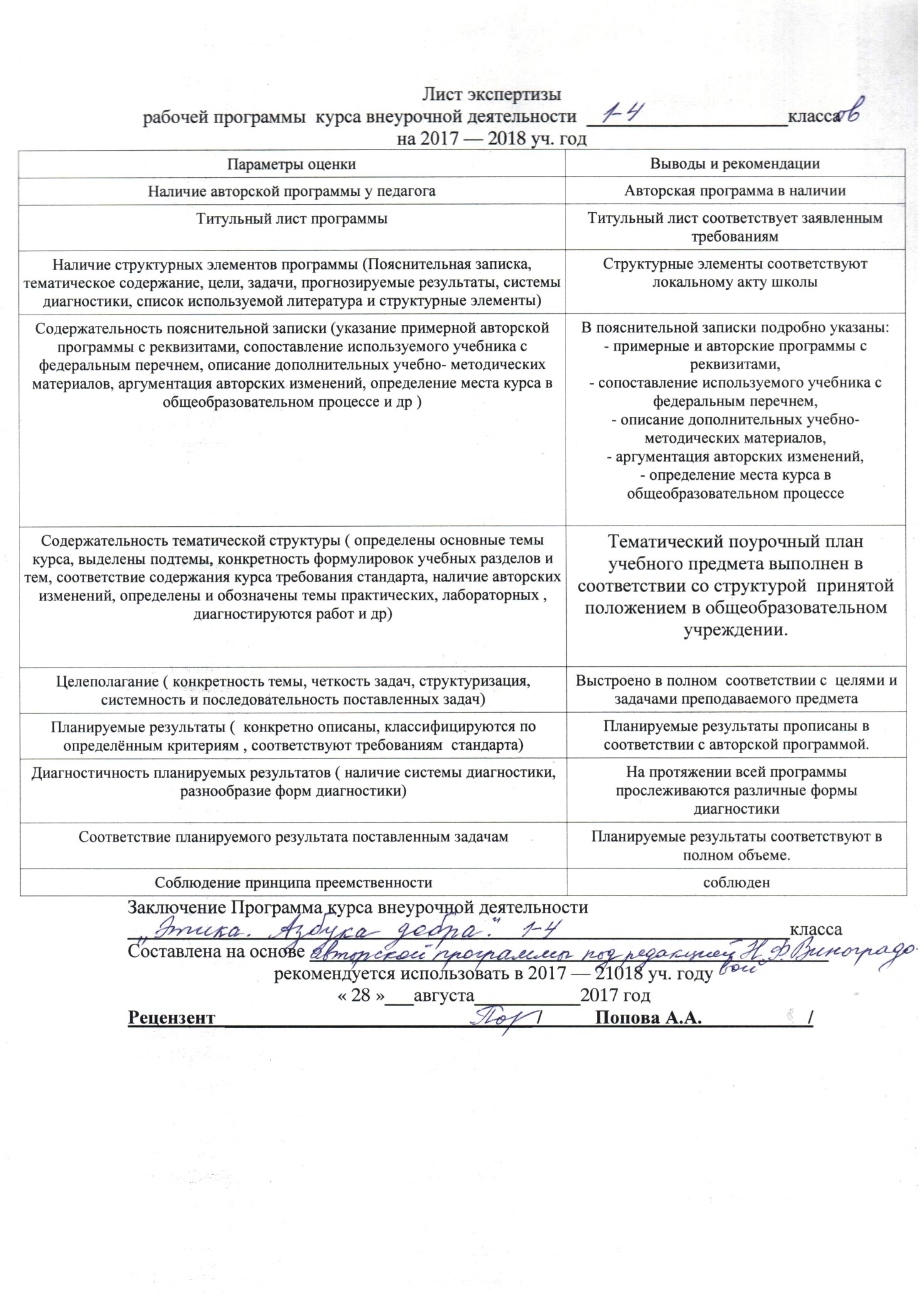 Класс Количество учебных часов в годКоличество учебных часов в неделюРезервных часов1331-2-43511№№п/пТема занятияВсего часовФорма организации деятельностиШкольный этикет     7чШкольный этикет     7чШкольный этикет     7чШкольный этикет     7чШкольный этикет     7ч1.11Мы пришли на урок.1Обсуждение предложенных ситуаций. Формулирование правил поведения на уроке.1.22Правила поведения на уроке1Закрепление правил поведения на уроке. Разыгрывание сценок. Анализ поведения героев сказок1.33Зачем нужны перемены?1Обсуждение поставленного перед уроком вопроса. Формулирование правил поведения на перемене. Анализ поведения героев художественных произведений1.34Правила поведения на перемене1Закрепление правил поведения на переменах. Разыгрывание сценок.1.55Мы – в школьной столовой.1Экскурсия в столовую. Знакомство  с работниками столовой. Формулирование правил поведения в столовой.1.66Правил поведения в столовой1Закрепление правил поведения в столовой. Оказание помощи по наведению порядка в зале.1.77.Как быть прилежным и старательным.1Понятия «старательность», «прилежность». Положительная оценка данных качеств на примерах из литературных произведений.Правила общения.  11чПравила общения.  11чПравила общения.  11чПравила общения.  11чПравила общения.  11ч2.18Зачем нужны «вежливые» слова1Чтение и обсуждение произведения «Волшебное слово». Просмотр фрагментов из фильмов. Ролевая игра2.29Доброжелательность1Конкурс добрых сюрпризов.      Разыгрывание сценок    2.310Мои товарищи: вежливое обращение к сверстникам.1Анализ отрывков прочитанных произведений. Формулирование правил общения с товарищами2.411Общение по телефону1Практическое занятие. Формулирование  правил общения по телефону. Просмотр отрывков мультфильмов. Анализ2.512Мой учитель.1Конкурс рисунков.          Формулирование правил общения с учителями, взрослыми. Разыгрывание сценок2.613Общение со взрослыми1Чтение и обсуждение отрывков  книг.  Экскурсия в библиотеку. Беседа с библиотекарем2.714Добро и зло.1Проблемный вопрос: что можно считать добром и злом. Изучение поступков сказочных героев.2.815Думай о других: сочувствие – как его выразить?1Практическое занятие. Разыгрывание сценок. Обсуждение поставленного перед уроком вопроса.2.916Эмоции.1Просмотр  отрывков видеофильмов и их обсуждение. 2.1017Наши имена.1Знакомство с  историей имён, появлением фамилий. Обращение к одноклассникам.2.1118Моя семья.1Конкурс рисунков. Дидактическая игра   О трудолюбии .     6чО трудолюбии .     6чО трудолюбии .     6чО трудолюбии .     6чО трудолюбии .     6ч3.119Старательность -  помощник в учебе1Чтение и обсуждение отрывков детских книг3.220Старательность -  помощник в учебе1Чтение и обсуждение отрывков детских книг3.321Как мы трудимся: в школе и дома.1Конкурс рассказов.  3.422Как мы трудимся: в школе и дома.1Дидактическая игра.3.523Бережливость: каждой вещи своё место1Наведение порядка в дневнике, портфеле. 3.624Бережливость: каждой вещи своё место1Наведение порядка в кабинете.  Культура внешнего вида 4чКультура внешнего вида 4чКультура внешнего вида 4чКультура внешнего вида 4чКультура внешнего вида 4ч4.125Основные правила Мойдодыра.1Подготовка и проведение   праздника «В гостях у Мойдодыра»      4.226Основные правила Мойдодыра.1Подготовка и проведение   праздника «В гостях у Мойдодыра»         4.327Учимся не болеть.1Правила закаливания, профилактика простудных заболеваний.4.428Каждой вещи свое место.1Просмотр  отрывков видеофильмов и их обсуждение. Развивающие игры. Внешкольный этикет.    5чВнешкольный этикет.    5чВнешкольный этикет.    5чВнешкольный этикет.    5чВнешкольный этикет.    5ч5.129Правила поведения на улице.1Практическое занятие. Формулирование правил поведения на улице. Выход на улицу.5.230Правила поведения в транспорте.1Практическое занятие. Формулирование правил поведения в транспорте. Выход на улицу.5.331Правила поведения в гостях.1Знакомство с правилами поведения в гостях. Разыгрывание. ситуации5.432«Спасибо» и «пожалуйста».1Экскурсия в магазин. Общение с продавцами и покупателями.5.533« Чтобы радость людям дарить, надо добрым и вежливым быть»1Проведение и организация итогового  мероприятия.3435Резервное занятие2№№п/пТема занятияВсего часовФорма организации деятельностиШкольный этикет     7чШкольный этикет     7чШкольный этикет     7чШкольный этикет     7чШкольный этикет     7ч1.11Правила поведения в школе1Называть правила поведения в школе и определять особенности взаимоотношений с взрослыми, сверстниками.Моделировать ситуации поведения в разных школьных помещениях1.22Перемена с увлечением1Моделировать ситуации поведения в разных школьных помещениях1.33Долг воспитанных ребят – режим школьный выполнять1Воспроизводить правила поведения в классе и при взаимоотношении со сверстниками1.44Взаимопомощь: учёба и труд1Воспроизводить правила поведения в классе и при взаимоотношении со сверстниками1.55Школьное имущество надо беречь1Составлять план работы по поддержанию чистоты и порядка в классе и школеПравила общения 11 чПравила общения 11 чПравила общения 11 чПравила общения 11 чПравила общения 11 ч2.16Добрый день. Здравствуйте1Уметь применять нужные слова, сопереживать в конкретной жизненной ситуации2.27По стране вежливых слов1Моделировать образы добрых поступков с помощью художественных произведений, сказок, фильмов2.38Поговорим о доброте1Уметь проявлять заботу о других, сочувствие2.49Без друга в жизни туго1Моделировать отношения друзей: как правильно себя вести и что недопустимо в дружеских отношениях2.510Порадовать близких – как это просто!1Уметь проявлять внимание к окружающим, заботу о них2.611Можно и не ссориться1Определять добрые и недобрые поступки, приводить примеры2.712Большое значение маленьких радостей1Выбирать оптимальное с позиции нравственных норм поведение во взаимоотношениях с одноклассниками2.813Этикет познавая, дружно, весело играем!1Употреблять в различных ситуациях адекватные вежливые слова2.914Время надо беречь12.1015Слово лечит, слово ранит1Выбирать оптимальные с позиции нравственных норм правила вежливости с одноклассниками, друзьями, взрослыми2.1116Я и мои друзья (справедливость, коллективизм)1Моделировать пути выхода из конфликтной ситуации (предотвращение ссор, драк, признание своей вины, терпимость, толерантность)О трудолюбии 8 чО трудолюбии 8 чО трудолюбии 8 чО трудолюбии 8 чО трудолюбии 8 ч3.117Твой труд дома1Оценить уровень собственного самообслуживания, составить план корректировки3.218Учись учиться1Определить, чему можно научиться самому, у друзей, взрослых3.319Ответственность1Проводить хронометраж дня, анализировать свой распорядок, корректировать его3.420Труд кормит, а лень портит1Составлять вместе со старшими родственниками генеалогическое древо на основе бесед с ними о поколениях3.521Как организовать свой труд1Определить, чему можно научиться самому, у друзей, взрослых3.622Даже будни может труд сделать праздничными днями1Приводить примеры значимости трудолюбия в жизни человека.Трудолюбие как главная ценность.Элементы культуры труда3.723Цена ломтика1Обосновывать необходимость бережного отношения к любой собственности.Оценивать яркие проявления профессионального мастерства и результаты труда3.824 Профессии людей1Оценивать яркие проявления профессионального мастерства и результаты трудаКультура внешнего вида 4 чКультура внешнего вида 4 чКультура внешнего вида 4 чКультура внешнего вида 4 чКультура внешнего вида 4 ч4.125Уход за своими вещами1Определять оптимальные правила личной гигиены.4.226Одежда будничная и праздничная1Выбирать с позиции нравственных норм оптимальные правила опрятности4.327По одёжке встречают1Соблюдать правила коллективной игры.Оценивать внешний вид человека4.428Есть обычай у ребят – гигиену соблюдать1Составить памятку личной гигиеныВнешкольный этикет 6 чВнешкольный этикет 6 чВнешкольный этикет 6 чВнешкольный этикет 6 чВнешкольный этикет 6 ч5.129Разговор по телефону1Воспроизводить правила поведения в разговоре по телефону.5.230Поведение в гостях1Воспроизводить правила поведения в гостях.5.331Я пишу письмо1Воспроизводить правила поведения в конкретной жизненной ситуаци5.432Правила безопасности при общении с животными1Выбирать заботливое с позиции нравственных норм отношение к животным5.533Поведение на природе1Воспроизводить правила поведения  на природе5.634Я в роли прохожего. Путь от дома до школы1Воспроизводить правила поведения на дороге.35Резервное занятие1№№п/пТема занятияВсего часовФорма организации деятельностиШкольный этикет 7 чШкольный этикет 7 чШкольный этикет 7 чШкольный этикет 7 чШкольный этикет 7 ч1.11Приветствие.Мы пришли на урок.1Обсуждение предложенных ситуаций. Формулирование правил поведения на уроке. Обсуждение ситуаций с опозданиями на урок.1.22Вежливые слова. Правила сотрудничества на уроке. 1Закрепление правил поведения на уроке. Как организовать работу в группе, в паре. Разыгрывание сценок. Анализ поведения героев сказок.1.33Долг воспитанных ребят – режим школьный выполнять.1Обсуждение поставленного перед уроком вопроса. Тест «Самооценка своего поведения, оценка окружающих на уроке и на перемене». Анализ поведения героев художественных произведений.1.44Приветствие   и знакомство. Правила поведения на перемене. 1Разучивание коллективных игр для перемены. Закрепление правил поведения на переменах. Разыгрывание сценок.1.55Мы – в школьной столовой.1Экскурсия в столовую. Знакомство  с трудом работников столовой. Формулирование правил поведения в столовой. Оказание помощи по наведению порядка в зале.1.66Внимание к собеседнику. Взаимопомощь: учёба и труд.1Понятия «старательность», «прилежность». Положительная оценка данных качеств на примерах из литературных произведений.1.77.Школьное имущество надо беречь.1Практическое занятие по наведению порядка на своём рабочем месте, в шкафчике для одежды.Правила общения 11чПравила общения 11чПравила общения 11чПравила общения 11чПравила общения 11ч2.18«Слово лечит, слово ранит». Зачем нужны «вежливые» слова. 1Чтение и обсуждение произведения «Волшебное слово». Просмотр фрагментов из фильмов. Ролевая игра.2.29Я и мои друзья (справедливость, коллективизм).1Понятия «справедливость», «коллективизм».  Презентация «Кого можно назвать настоящим другом».  2.310Без друга в жизни туго.1Анализ отрывков прочитанных произведений. «Тимур и его команда». Формулирование правил бесконфликтного общения с товарищами.2.411Поговорим о доброте.1Определять добрые и недобрые поступки, приводить примеры, оценивать своё поведение на конкретных примерах.2.512Время надо беречь.1Анализ произведения «Сказка о потерянном времени». Составление памятки «Моё свободное время». Работа в группах.2.613Пути выхода из конфликтной ситуации.1Чтение и обсуждение отрывков  книг.  Оценивать адекватно ситуацию, уметь признать свою вину, простить. Ролевые игры.2.714Порадовать близких – как это просто!1Уметь проявлять внимание и заботу к другим. Мастерская по изготовлению подарков родным и близким.2.815Этикет познавая, дружно, весело играем!1Практическое занятие. Сервировка праздничного стола. Уметь практически применять правила коллективных игр.2.916По стране вежливых слов.1Экскурсия в магазин. Общение с продавцами, покупателями.2.1017Наши имена.Учимся играя.1Знакомство с  историей имён, появлением фамилий. Обращение к одноклассникам. Прозвища.2.1118Большое значение маленьких радостей.1Употреблять в различных ситуациях адекватные вежливые слова. Дидактическая игра.   О трудолюбии      6 чО трудолюбии      6 чО трудолюбии      6 чО трудолюбии      6 чО трудолюбии      6 ч3.119Старательность -  помощник в учебе.1Разыгрывание ситуаций. Чтение и обсуждение отрывков детских книг.3.220Труд кормит, а лень портит.1Чтение и обсуждение отрывков детских книг. Сказка «Лиса и волк». Инсценировка.3.321Как мы трудимся: в школе и дома.1Конкурс рассказов, рисунков. Работа в группах.  3.422Как организовать свой труд.1Практическое занятие по составлению памятки «Как помочь маме».3.523Обязанности дежурного по классу.1Практическое занятие по составлению памятки «Обязанности дежурного». Наведение порядка в кабинете.  3.624Профессии людей1Оценивать яркие проявления профессионального мастерства и результаты труда.Культура внешнего вида    4 чКультура внешнего вида    4 чКультура внешнего вида    4 чКультура внешнего вида    4 чКультура внешнего вида    4 ч4.125Уход за своими вещами.1Обсуждение книги К.Чуковского «Мойдодыр». Учить выбирать оптимальные с позиции нравственных норм правила опрятности.        4.226Одежда будничная и праздничная.1Выбирать оптимальные с позиции нравственных норм варианты одежды в различных ситуациях. Школьная форма в разных странах.4.327По одёжке встречают.1Определять оптимальные правила внешнего вида. Национальные особенности одежды в разных странах.4.428Бережливость: каждой вещи своё место.1Практическое занятие. Наведение порядка в дневнике, портфеле, в шкафчике для одежды.Внешкольный этикет     6 чВнешкольный этикет     6 чВнешкольный этикет     6 чВнешкольный этикет     6 чВнешкольный этикет     6 ч5.129Правила поведения на улице.1Практическое занятие. Формулирование правил поведения на улице. Выход на улицу.5.230Общение по телефону.1Практическое занятие. Формулирование  правил общения по телефону. Просмотр отрывков мультфильмов. Анализ просмотренных  отрывков видеофильмов и их обсуждение.5.331Правила поведения в гостях.1Знакомство с правилами поведения в гостях. Разыгрывание ситуации «В гостях».5.432Правила поведения в транспорте.1Практическое занятие. Формулирование правил поведения в транспорте. Выход на улицу.5.55.63334Поведение на природе.1Проведение и организация итогового  мероприятия. Поездка на природу.35Резервное занятие1№№п/пТема занятияВсего часовФорма организации деятельностиШкольный этикет 7 чШкольный этикет 7 чШкольный этикет 7 чШкольный этикет 7 чШкольный этикет 7 ч1.11Приветствие.Мы пришли на урок.1Обсуждение предложенных ситуаций. Формулирование правил поведения на уроке. Обсуждение ситуаций с опозданиями на урок.1.22Вежливые слова. Правила сотрудничества на уроке. 1Закрепление правил поведения на уроке. Как организовать работу в группе, в паре. Разыгрывание сценок. Анализ поведения героев сказок.1.33Долг воспитанных ребят – режим школьный выполнять.1Обсуждение поставленного перед уроком вопроса. Тест «Самооценка своего поведения, оценка окружающих на уроке и на перемене». Анализ поведения героев художественных произведений.1.44Приветствие   и знакомство. Правила поведения на перемене. 1Разучивание коллективных игр для перемены. Закрепление правил поведения на переменах. Разыгрывание сценок.1.55Мы – в школьной столовой.1Экскурсия в столовую. Знакомство  с трудом работников столовой. Формулирование правил поведения в столовой. Оказание помощи по наведению порядка в зале.1.66Внимание к собеседнику. Взаимопомощь: учёба и труд.1Понятия «старательность», «прилежность». Положительная оценка данных качеств на примерах из литературных произведений.1.77.Школьное имущество надо беречь.1Практическое занятие по наведению порядка на своём рабочем месте, в шкафчике для одежды.Правила общения 11чПравила общения 11чПравила общения 11чПравила общения 11чПравила общения 11ч2.18«Слово лечит, слово ранит». Зачем нужны «вежливые» слова. 1Чтение и обсуждение произведения «Волшебное слово». Просмотр фрагментов из фильмов. Ролевая игра.2.29Я и мои друзья (справедливость, коллективизм).1Понятия «справедливость», «коллективизм».  Презентация «Кого можно назвать настоящим другом».  2.310Без друга в жизни туго.1Анализ отрывков прочитанных произведений. «Тимур и его команда». Формулирование правил бесконфликтного общения с товарищами.2.411Поговорим о доброте.1Определять добрые и недобрые поступки, приводить примеры, оценивать своё поведение на конкретных примерах.2.512Время надо беречь.1Анализ произведения «Сказка о потерянном времени». Составление памятки «Моё свободное время». Работа в группах.2.613Пути выхода из конфликтной ситуации.1Чтение и обсуждение отрывков  книг.  Оценивать адекватно ситуацию, уметь признать свою вину, простить. Ролевые игры.2.714Порадовать близких – как это просто!1Уметь проявлять внимание и заботу к другим. Мастерская по изготовлению подарков родным и близким.2.815Этикет познавая, дружно, весело играем!1Практическое занятие. Сервировка праздничного стола. Уметь практически применять правила коллективных игр.2.916По стране вежливых слов.1Экскурсия в магазин. Общение с продавцами, покупателями.2.1017Наши имена.Учимся играя.1Знакомство с  историей имён, появлением фамилий. Обращение к одноклассникам. Прозвища.2.1118Большое значение маленьких радостей.1Употреблять в различных ситуациях адекватные вежливые слова. Дидактическая игра.   О трудолюбии  6 чО трудолюбии  6 чО трудолюбии  6 чО трудолюбии  6 чО трудолюбии  6 ч3.119Старательность -  помощник в учебе.1Разыгрывание ситуаций. Чтение и обсуждение отрывков детских книг.3.220Труд кормит, а лень портит.1Чтение и обсуждение отрывков детских книг. Сказка «Лиса и волк». Инсценировка.3.321Как мы трудимся: в школе и дома.1Конкурс рассказов, рисунков. Работа в группах.  3.422Как организовать свой труд.1Практическое занятие по составлению памятки «Как помочь маме».3.523Обязанности дежурного по классу.1Практическое занятие по составлению памятки «Обязанности дежурного». Наведение порядка в кабинете.  3.624Профессии людей1Оценивать яркие проявления профессионального мастерства и результаты труда.Культура внешнего вида    4 чКультура внешнего вида    4 чКультура внешнего вида    4 чКультура внешнего вида    4 чКультура внешнего вида    4 ч4.125Уход за своими вещами.1Обсуждение книги К. Чуковского «Мойдодыр». Учить выбирать оптимальные с позиции нравственных норм правила опрятности.        4.226Одежда будничная и праздничная.1Выбирать оптимальные с позиции нравственных норм варианты одежды в различных ситуациях. Школьная форма в разных странах.4.327По одёжке встречают.1Определять оптимальные правила внешнего вида. Национальные особенности одежды в разных странах.4.428Бережливость: каждой вещи своё место.1Практическое занятие. Наведение порядка в дневнике, портфеле, в шкафчике для одежды.Внешкольная этика     6 чВнешкольная этика     6 чВнешкольная этика     6 чВнешкольная этика     6 чВнешкольная этика     6 ч5.129Правила поведения на улице.1Практическое занятие. Формулирование правил поведения на улице. Выход на улицу.5.230Общение по телефону.1Практическое занятие. Формулирование  правил общения по телефону. Просмотр отрывков мультфильмов. Анализ просмотренных  отрывков видеофильмов и их обсуждение.5.331Правила поведения в гостях.1Знакомство с правилами поведения в гостях. Разыгрывание ситуации «В гостях».5.432Правила поведения в транспорте.1Практическое занятие. Формулирование правил поведения в транспорте. Выход на улицу.5.55.63334Поведение на природе.1Организация и проведение  итогового  мероприятия.35Резервное занятие112345Спасибо Пожалуйста Благодарю Здравствуйте Добрый день Извините Будьте добры До свидания Простите Добрый вечер Будьте любезны Жаль Очень признателен Доброе утро До встречи Если Вас не затруднит Не могли бы Вы мне помочь Я рад Вас видеть Мне очень жаль Прощайте 